地域の皆様～　　希　　望　　と　　夢　　を　　重　　ね　　て　　～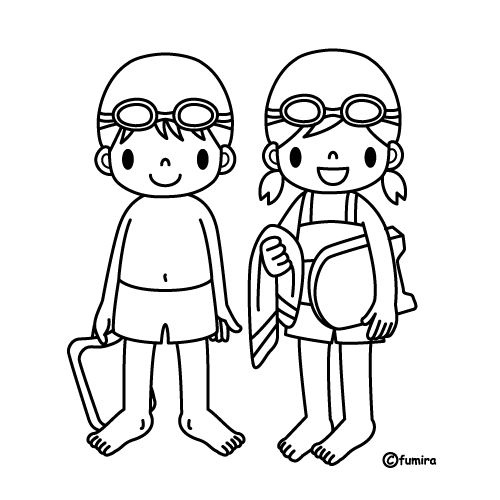 平成２６年度から始まる池袋第三小学校の建て替えを考える有志の会『勇士会』の会報誌第17号です。《平成２３年７月５日（水）　勇士会》にて１、建て替えを考える会報告・建て替えを考える会、会長　須田氏より…　６月28日に行われた建て替えを考える会では、東洋大学理工学部教授をお招きし、学校建築についての講義をして頂きました。学校は先生と生徒に使い易く、学習効率を上げるためにも収納スペースが確保された設計が理想であること。エコスクール・地域のシンボルを目指した国内・海外の学校づくりの例 をご紹介頂きました。 「学校づくりは子ども達のまちづくりであり、教育を語り、学校を変える特別な時間である」と締めくくられたのが印象的でした。　次回はアンケート結果について話し合う予定です。２、意見交換会・ユメノカケラ1号～16号を見直し以下の4つの柱に意見をまとめるのは如何か。子ども達が楽しく、行きたいと思う学校づくり　　② グラウンド関係（広さの確保、芝生化等）　　③ 校舎の地下化（近隣住人に配慮し、容量を確保するためには必要ではないか）　　④ 地域とのコミュニティー・震災を経て…エコを基本に考えられた建物・次回までに、勇士会の出席者に夢かけ1～16号を見直し、4項目に整理してくることを伝える。・ユメカケを5部、毎回勇士会に準備しておく。.・.・.・☆次回勇士会は8月3日（水）19：30～　池三小ランチルーム☆・.・.・.　議題は『7月の建て替えを考える会の報告とユメノカケラのまとめ』です　　勇士会は１月に１度行われています。地域の方でも保護者の方でも参加できますので、みなさん気軽に参加して楽しく意見を言って頂き、皆様のお知恵を拝借したいと思います。参加ご希望の方、また、ご意見をお持ちの方は下記の用紙に記入頂き、池三小主事室の隣の集会室の箱に入れて頂くか、e-mailでも受け付けております。（ike3tatekaeu4nokai@yahoo.co.jp）————————————————————————————————キリトリ————————————————————————————————————建て替えを考える勇士会へ〈　ご意見　〉　ご住所　　　　　　　　　　　　　　　　　　　　　　　　　　　　ご氏名　　　　　　　　　　　　　　　　